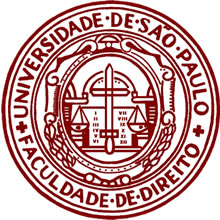 UNIVERSIDADE DE SÃO PAULOFaculdade de DireitoTeoria Geral do Estado História e Teoria do Estado de Direito2017Período DiurnoProfessores Responsáveis:  Profa. Associada Nina RanieriProf. Dr. Gustavo BambiniI - PROGRAMAMódulo I – Aspectos Gerais Estado de Direito: conceito e princípios fundamentais.Introdução: as matrizes clássicas do Estado de Direito. Antecedentes. Características comuns.As matrizes clássicas e as doutrinas políticas que as inspiraram.  Jusnaturalismo, liberalismo e utilitarismo.Módulo II – História O Rule of Law britânico. Circunstancias e características; afirmação e teoria jurídica; principais instituições e atuais desafios.O Rule of Law americano. Circunstancias e características; afirmação e teoria jurídica; principais instituições e atuais desafios.O Rechtstaat. Circunstancias e características; afirmação e teoria jurídica; principais instituições e atuais desafios.O État de Droit. Circunstancias e características; afirmação e teoria jurídica; principais instituições e atuais desafios. Módulo III – Teoria Instituições políticas e jurídicas do Estado de Direito. Instituições políticas e jurídicas do Estado de Direito: a separação de poderes, declarações de direitos. O constitucionalismo. O Estado constitucional de direito. O Estado democrático de direito. Uma introdução.  II – OBJETIVOS GERAIS DA DISCIPLINA E DO CURSOEsta disciplina visa a oferecer noções sobre a Teoria do Estado de Direito, a partir de suas matrizes clássicas, sob perspectiva histórica e jurídica. O objetivo é identificar os princípios fundamentais, as instituições e a teoria jurídica do Estado de Direito, sem dispensar a análise das condições políticas, sociais e históricas que favoreceram sua afirmação como fórmula universalmente adotada para controle e limitação do poder estatal. Neste sentido, será feita análise das experiências históricas e de suas principais instituições, visando identificar suas contribuições e desdobramentos no direito pátrio e no direito internacional. O objetivo é preparar os alunos para o estudo do direito em geral, assim como para as demais disciplinas do curso que exijam o conhecimento preliminar dessas noções. III – METODOLOGIAO curso será ministrado de acordo com o programa e bibliografia anexos, desenvolvendo-se por meio de aulas teóricas expositivas, discussões em sala de aula, seminários, trabalho escrito semestral e leitura de textos clássicos, jurisprudência e doutrinas jurídicas contemporâneas. IV – SEMINÁRIOSOs seminários, orientados por monitores, consistirão em:apresentação oral em grupos;debates entre os alunos sobre os textos propostos. Sistemática de análise e interpretação de textos: - cada grupo apresentará o texto selecionado em 12 minutos, no máximo, conforme roteiro anexo (Anexo I);- dentre os integrantes do grupo, serão sorteados, no dia do seminário, 2 alunos para a apresentação, cujas avaliações comporão a de todos os integrantes do grupo;- ao final das apresentações, os monitores encarregados dos seminários farão perguntas aos demais alunos (do grupo e da turma), fomentando o debate. A leitura dos textos indicados previamente à realização do seminário é obrigatória para todos os alunos, que deverão elaborar fichas de leitura individuais, contendo as ideias centrais do texto, conforme modelo anexo (Anexo II).  As fichas de leitura serão recebidas pelo Moodle.   O grupo apresentador deverá entregar, via Moodle, trabalho escrito, com os pontos abordados no seminário, no dia da apresentação, conforme o Esquema  (hand out) indicado no texto O método da leitura estrutural, de Ronaldo Porto Macedo Jr. (http://bibliotecadigital.fgv.br/dspace/bitstream/handle/10438/2814/caderno%20direito%2016%20-%20revisado%20031207.pdf?sequence=1)O seminário será avaliado pelos monitores de acordo com o roteiro constante do Anexo III.Para orientações sobre a leitura de textos, recomenda-se: PORTO MACEDO Jr., Ronaldo – O método da leitura estrutural, in Filosofia Política, 2008, São Paulo, Atlas. Disponível para download em http://bibliotecadigital.fgv.br/dspace/bitstream/handle/10438/2814/caderno%20direito%2016%20-%20revisado%20031207.pdf?sequence=1Para orientações complementares acerca da apresentação dos seminários, ver: PORTO MACEDO Jr., Ronaldo – Como dar seminários sobre textos conceitualmente complexos, in Ensino do Direito para um mundo em transformação, Marina Feferbaum e José Garcez Ghirardi (org.), 2012, São Paulo, Fundação Getúlio Vargas. Disponível para download em http://direitosp.fgv.br/sites/direitosp.fgv.br/files/ensino_do_direito_para_um_mundo_em_transformacao.pdfInformações adicionais serão fornecidas aos alunos via sistema Moodle (disciplina TGE II – diurno), inclusive sobre a avalição dos demais alunos, não integrantes do grupo apresentador. Têm por objetivo a discussão de temas conexos aos das aulas teóricas, por meio de exercícios ou de análise e interpretação dos textos previstos na bibliografia indicada. VI-  CRITÉRIOS DE AVALIAÇÃO Os alunos serão avaliados por meio de:apresentação de seminário (2,0)elaboração do esquema de seminário (hand out) (1,8)fichamentos (1,2) participação em seminário (1,0);  prova semestral  (4,0). VII - CRONOGRAMA DAS AULASMÓDULO I – ASPECTOS GERAIS – Profa. Nina Ranieri4/8 - I Aula – Apresentação do curso.Estado de Direito: concepção geral, conceito, princípios fundamentais, estruturas e  modelos. – As matrizes clássicas e as doutrinas políticas que as inspiraram.  Jusnaturalismo, liberalismo e utilitarismo. Características comuns. Leitura Obrigatória: Ranieri, Nina – Teoria do Estado: Do Estado de Direito ao Estado Democrático de Direito – São Paulo:Manole, Parte II, Capítulos 13 e 15.Divisão dos grupos, explicação da dinâmica dos seminários.  11/8- II Aula – Antecedentes do Estado de Direito. Leitura Obrigatória: Ranieri, Nina – Teoria do Estado – São Paulo, Manole, Parte II, Capítulo 14. -  Ranieri, Nina – Teoria do Estado: Do Estado de Direito ao Estado Democrático de Direito – São Paulo:Manole, Parte II, pp. 204/206. 18/8 - III Aula – O que não é Estado de Direito. O Estado legal e a supremacia da lei. O estado de exceção. Leitura Obrigatória:  DÍAZ, Elias.  Estado de Derecho y Sociedad Democratica.  Madrid:Taurus. 8ª. Ed. 4ª. Reimpression. 1981. Capitulo II. 25/8 - IV Aula – Seminário PORTO MACEDO JR. – Carl Schmitt e a Fundamentação do Direito. São Paulo:Max Limonad, 2001, pp. 39 a 80. 1/9- V Aula – SeminárioSCHIMITT, Carl – Teologia Política. Belo Horizonte:Del Rey, 2006, pp. 7 a 33. MÓDULO II – HISTÓRIA – Profa. Nina Ranieri15/9- VI Aula –  O Rule of Law britanico. Circunstancias e características; afirmação e teoria jurídica; principais instituições. A Magna Carta. O Habeas Corpus Act. Atuais desafios. O Human Rights Act. Leitura Obrigatória:  SANTORO, Emilio - Rule of law e “liberdade dos ingleses”. A interpretação de Albert Venn Dicey. In Zolo, Danilo – O Estado de Direito – História, teoria, crítica.  São Paulo, Martins Fontes, 2006, pp. 201/263. 22/9- VII Aula – O Rule of Law americano. Circunstancias e características; afirmação e teoria jurídica; principais instituições. Atuais desafios. Leitura Obrigatória:  CASALINI, Brunella Casalini – Soberania popular, governo de leis e governo dos juízes nos Estados Unidos da América, in  Zolo, Danilo – O Estado de Direito – História, teoria, crítica.  São Paulo, Martins Fontes, 2006, pp. 264/307. 29/9 - VIII Aula – O Rechtstaat. Circunstancias e características; afirmação e teoria jurídica; principais instituições. Atuais desafios.Leitura Obrigatória:  BONGIOVANI, Giorgio – Estado de Direito e justiça constitucional. Hans Kelsen e a Constituição austríaca de 1920, in  Zolo, Danilo – O Estado de Direito – História, teoria, crítica.  São Paulo, Martins Fontes, 2006, pp.379/416.6/10 - IX Aula - O État de Droit. Circunstancias e características; afirmação e teoria jurídica; principais instituições. Atuais desafios.Leitura Obrigatória:  LAQUIÈZE, Alain -  État de droit e soberania nacional da França, in  Zolo, Danilo – O Estado de Direito – História, teoria, crítica.  São Paulo, Martins Fontes, 2006, pp.338/378.Módulo III – Teoria - Prof. Gustavo Bambini27/10 – Seminário (09h15 – 10h15)AGAMBEN, Giorgio. Estado de Exceção. São Paulo:Boitempo. 2004.  Pp. 9 a 50.XI Aula –  Instituições políticas e jurídicas do Estado de Direito: a separação de poderes, declarações de direitos, o constitucionalismo. O Estado Constitucional de Direito. (10h15 – 11h)Leitura Obrigatória:  Ranieri, Nina – Teoria do Estado – São Paulo, Manole, Parte II, Capítulo 16. 10/11- XII Aula –  Seminário AGAMBEN, Giorgio. Estado de Exceção. São Paulo:Boitempo. 2004.  Pp.51 a 98.17/11 - XIV Aula – O Estado Democrático de Direito: uma introdução.  MILL, John Stuart – Considerações sobre o Governo Representativo.POULANTZAS, Nico – O Estado, o poder, o socialismo. Prova - conforme calendário da FDBibliografia geral ABBELAN, Joaquin, Liberalismo Aleman del siglo XIX: Robert Von Mohl, “in” Revista de Estúdios Políticos (Nueva Época), no. 33, mayo-junio 1983:123/45.AGAMBEN, Giorgio. Estado de Exceção. São Paulo:Boitempo. 2004.ALLISON , J. W. F. The English Historical Constitution - Continuity, Change and European Effects. New York:  Cambridge University Press, 2007.ASHLEY, Mike. Taking Liberties – The Struggle for Britains’s Freedoms and Rights. London:  British Library, 2008.ATIENZA, Manuel. El sentido Del Derecho. Barcelona: Editora Ariel, 2001. BEAUD, Olivier et Cecile Guérin-Bargues. L’état d’urgence. Étude constitutionelle, historique et critique. Paris:Lextenso éditions, 2016.BEAULAC, Stéphane, The Rule of Law in International Law Today. “in”  Relocating the Rule of Law, op. cit. pp. 197-223.  BONGIOVANNI, Giorgio – “Estado de Direito e Justiça Constitucional. Hans Kelsen e a Constituição Austríaca de 1920. “ “in” Pietro Costa e Danilo Zolo (org.), Estado de Direito, História, Teoria, Crítica; São Paulo:Martins Fontes, 2006:379/416. BONAVIDES, Paulo – Do Estado Liberal ao EStado Social, Rio de Janeiro:Forense, 1980.BOBBIO, Norberto – Estado, Governo e Sociedade.  Rio de Janeiro:Paz e Terra, 2017, 17ª. Ed.-----------------------  - O Futuro da Democracia. Rio de Janeiro:Paz e Terra, 1992, 5ª. Ed._______________  e BOVERO, Michelangelo  - Sociedade e Estado na Filosofia Política Moderna.  São Paulo:Braziliense, 1994, 4ª. Ed.BOBBIO, N., N. Matteucci, G. Pasquino, Dicionário de Política, Brasília, DF, Ed. UNB, 1991, VOLS. 1 E 2.BOBBIO, N. - Teoria do Ordenamento Jurídico, Brasília:Ed. Polis, 1991. BOBBIO, N. - O Positivismo Jurídico, São Paulo, Ícone, 1995CAMPBELL, T.; GOLDSWORTHY, J.;  STONE, A.  Protecting Human Rights. Oxford: Oxford Univesity Press, 2005.CARRÉ DE MALBERG, Raymond. Contribuition à la Théorie génerale de l’État, Paris, Dalloz, 2004.CHEVALLIER, Jacques – L’État de Droit.  Paris: Montchrestien, 1994, 2nd Ed. COMPARATO, Fábio Konder. A Afirmação Histórica dos Direitos Fundamentais.  São Paulo:  Saraiva, 1999.COSTA, Pietro.  O Estado de Direito : uma introdução histórica.  In ZOLO, Danilo – O Estado de Direito – História, teoria, crítica.  São Paulo, Martins Fontes, 2006, pp. 95/198.DALLARI, Dalmo de Abreu.  Elementos de Teoria Geral do Estado. São Paulo: Saraiva, 26ª. Edição, 2007.DALLARI, Dalmo de Abreu.  O Futuro do Estado.  São Paulo: Saraiva, 2010, p.  47-81.DIAZ, Elias. Estado de Derecho y sociedad democratica. Madrid: Taurus Ediciones,  8 edição, 1981.DICEY, Albert Venn – The Law of the Constitution. Indianapolis: Liberty Funds. FERRAJOLI, Luigi – O Estado de Direito entre o passado e o future. In ZOLO, Danilo – O Estado de Direito – História, teoria, crítica.  São Paulo, Martins Fontes, 2006, pp. 417/464.FORSTHOFF, Ernst.  Stato di diritto in trasformazione.  Milão:  Giuffrè, 1973.GINSBURG, Tom. Rule By Law: The Politics of Courts in Authoritarian Regimes. New York:  Cambridge University Press, 2008.GOZZI, Gustavo, Estado de Direito e direitos subjetivos na história constitucional alemã.  In ZOLO, Danilo – O Estado de Direito – História, teoria, crítica.  São Paulo, Martins Fontes, 2006, pp. 308/378.JELLINEK, Georg. Teoria Geral do Estado. Buenos Ayres:  Ed. Albatros, 1970. HOBSBAWN, Eric – A Era dos Impérios, Rio de Janeiro: Paz e Terra, 1998.  ________________ - A Era dos Extremos, São Paulo:Companhia das Letras, 1996, 2ª. Ed. ________________ - A Era das Revoluções, Rio de Janeiro:Paz e Terra, 2008, 23ª. Ed. _________________ - A Era do Capital, Rio de Janeiro:Paz e Terra, 2007, 13ª. Ed. KANT, Emmanuel -   Idéia de uma História Universal de um ponto de vista cosmopolita, São Paulo: Martins Fontes, 2004.KELSEN, Hans.  La Paz por medio del Derecho. Madrid: Ed. Trotta, 2003. LICHT, Robert A. Is the Supreme Court the Guardian of the Constitution?  Washington, D.C.: The AEI Press, 1993.MILL, John Stuart – Considerações sobre o Governo Representantivo.MORRIS, Clarence (org). Os Grandes Filósofos do Direito.  São Paulo: Martins Fontes, 2002. MOUFFE, Chantal – On the Political.   London:Routledge, 2006. SOARES, Guido - Common Law – Introdução ao Direito dos EUA, São Paulo:Editora Revista dos Tribunais, 2000, 2ª. Ed.NINO, Carlos Santiago, La Constitución de la Democracia Deliberativa, Barcelona:Ed. Gedisa, S. A., 1997.PALOMBELLA, Gianluigi - The Rule of Law in Global Governance. Its Normative Construction, Function and Import. NYU School of Law, 2010. New York, NY 10011.  http://nyustraus.org/index.htmlPOGGI, Gian Franco -  A Evolução do Estado Moderno, Rio de Janeiro:Zahar Editores, 1981. POULANTZAS, Nico – O Estado, o poder, o socialismo.  Rio de Janeiro: Graal, 2000. RANIERI, Nina – Teoria do Estado Contemporâneo, parte II. No prelo. São Paulo, Manole. 2012.______________ - Conceitos de Estado, “in” Casella, P. B., H. Celli Jr., E. A. Meirelles e F. B. P. Polido (orgs.), Direito Internacional, Humanismo e Globalidade, Guido Fernandes Silva Soares Amicorum Discipulorum Liber.  São Paulo: Atlas, 2008:474.______________ - Do Estado Liberal ao Estado Contemporâneo: notas sobre os processos de exaustão dos modelos políticos e da ordem jurídica. São Paulo: Revista de Direito Constitucional e Internacional, v.6, 2001,  p.135-61.SANTORO, Emilio – Rule of Law e “liberdade dos ingleses”. A interpretação de Albert Venn Dicey.  In ZOLO, Danilo – O Estado de Direito – História, teoria, crítica.  São Paulo, Martins Fontes, 2006, pp. 201/263.SILVA, José Afonso da. O Estado democrático de direito. “In” Quaresma, Regina; Oliveira, Maria Lúcia de Paula - Coords. Direito Constitucional Brasileiro: Perspectivas e Controvérsias Contemporâneas.  Rio de Janeiro: Forense, 2006., p.7-25.UITZ Renata.  The Rule of Law in Post-Communist Constitutional Jurisprudence.  “In” Relocating the Rule of Law, op. cit. pp. 71/98.ZIPPELIUS, Reinhold. Teoria Geral do Estado. Lisboa: Fundação Calouste Gulbenkian, 1997ZOLO, Danilo – O Estado de Direito – História, teoria, crítica.  São Paulo, Martins Fontes, 2006.São Paulo, 2017